INDICAÇÃO Nº 309/2019Assunto: Solicita a manutenção ou substituição da Placa Indicativa de Nomenclatura da Rua Antonio Vicentini, conforme especifica.Senhor Presidente:INDICO ao Sr. Prefeito Municipal, nos termos do Regimento Interno desta Casa de Leis, que se digne determinar ao setor competente da Administração, para execução da manutenção ou substituição da Placa Indicativa de Nomenclatura da Rua Antonio Vicentini, em frente ao número 264, Bairro Central Park (imagem anexa), pois a mesma encontra-se apagada o que dificulta a identificação.Tal medida é solicitação de moradores e de grande importância para a orientação e informação das pessoas que se dirigem para o local.			SALA DAS SESSÕES, 28 de fevereiro de 2019.HIROSHI BANDO    Vereador – PP*Acompanha 01 (uma) foto.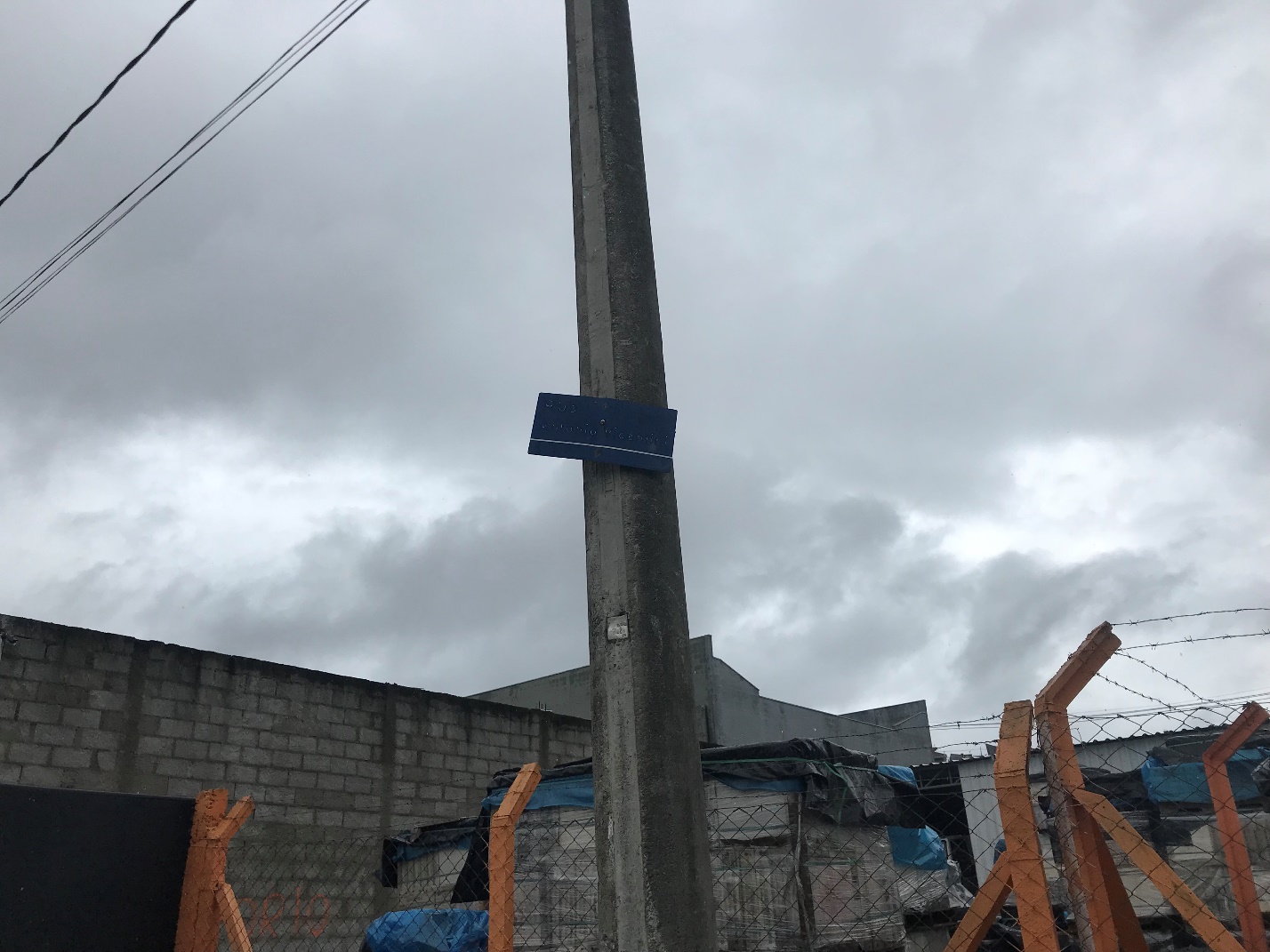 